Evaporation, filtration and crystallisationEducation in Chemistry, July 2018, rsc.li/2KnJJRd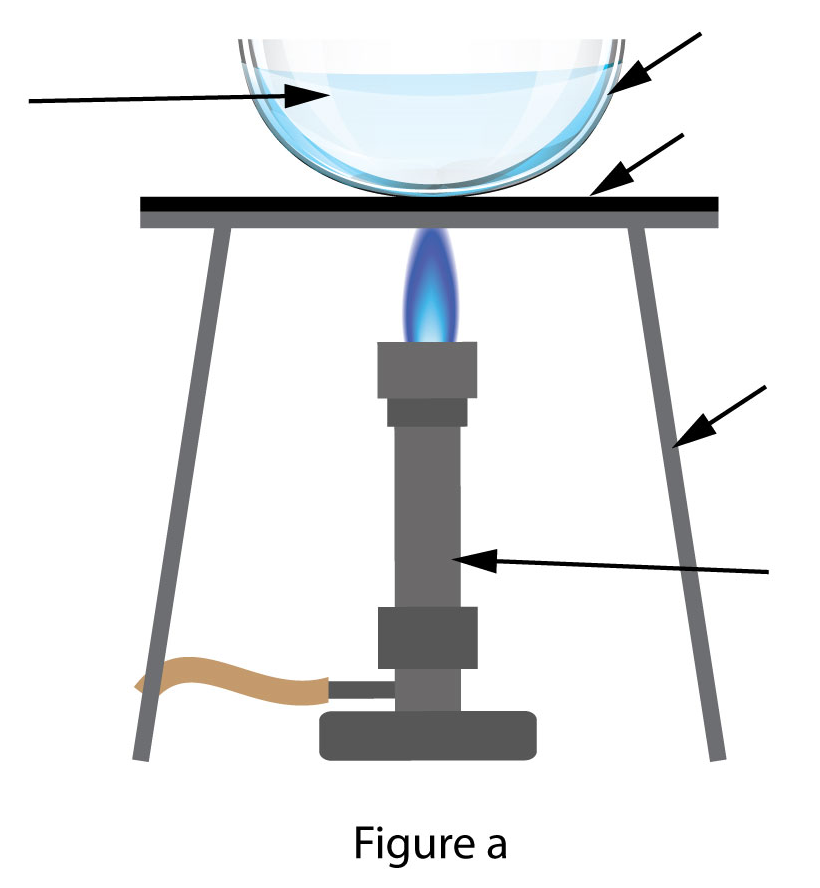 Evaporation – direct heating with a Bunsen burner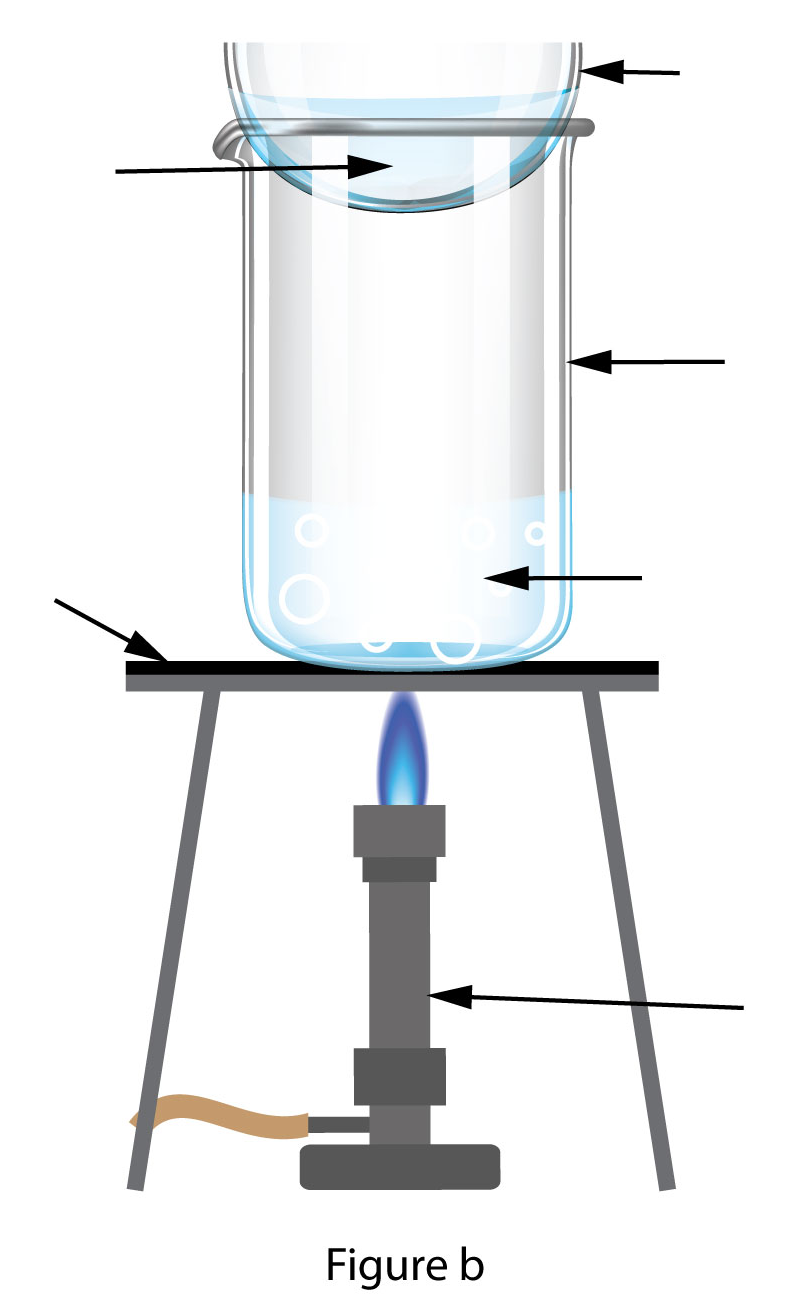 Evaporation – heating over a beaker of water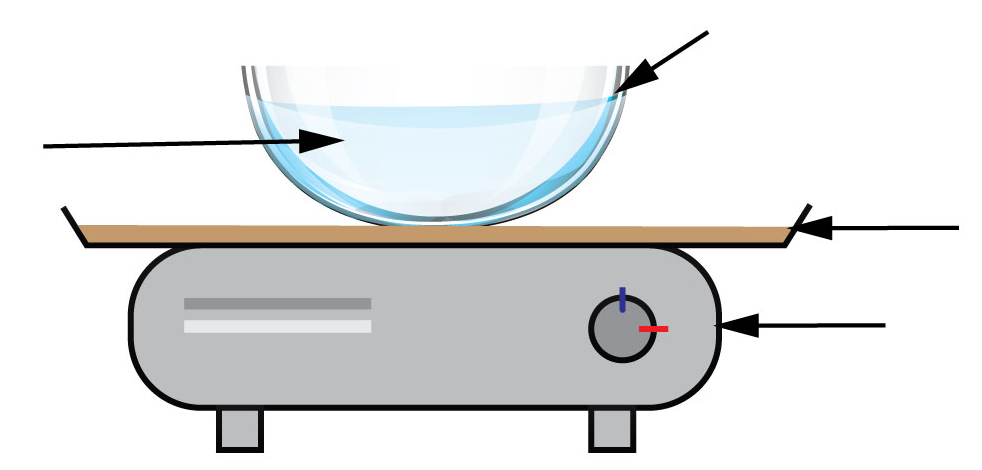 Evaporation – heating using a sand bath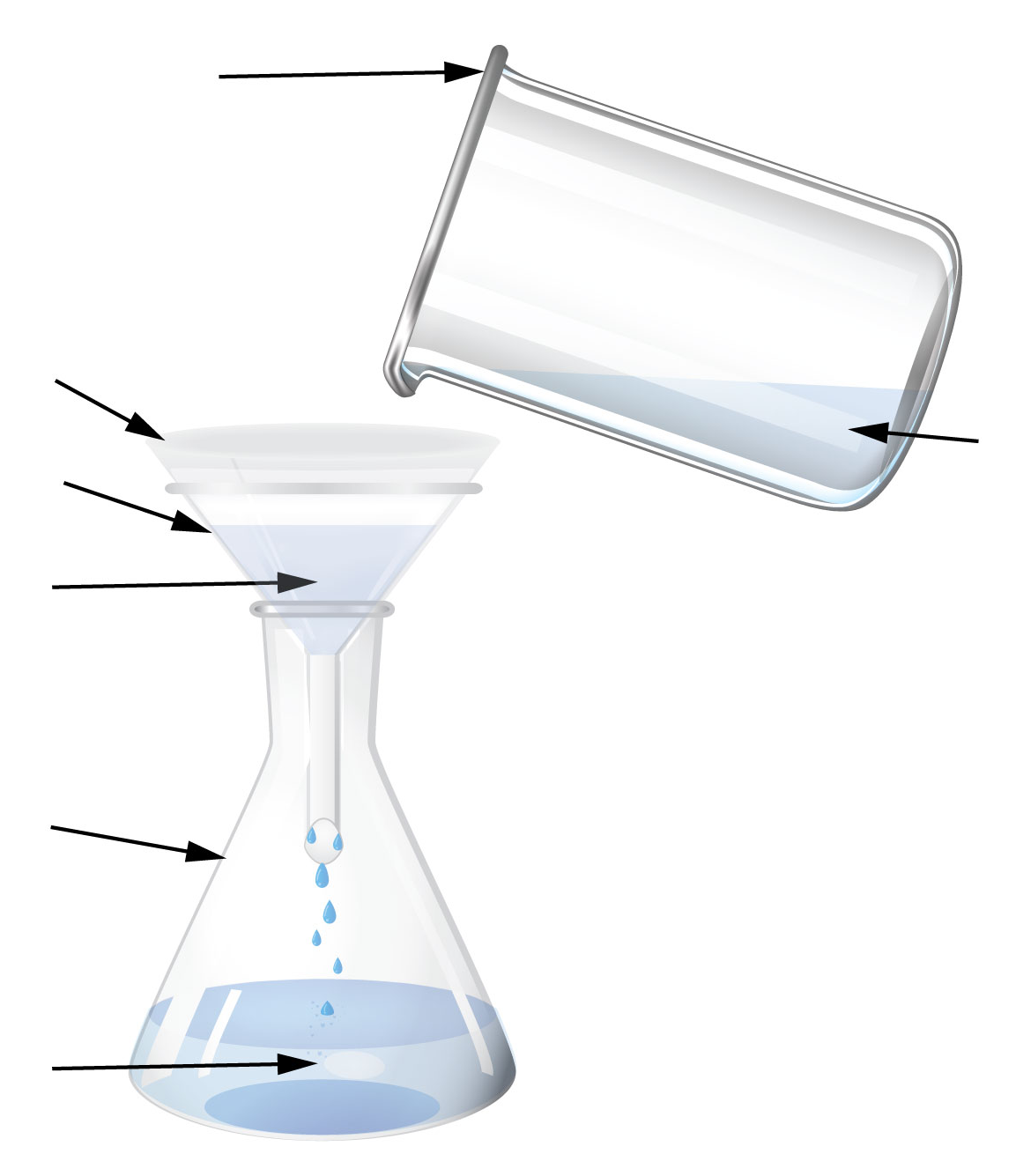 Filtration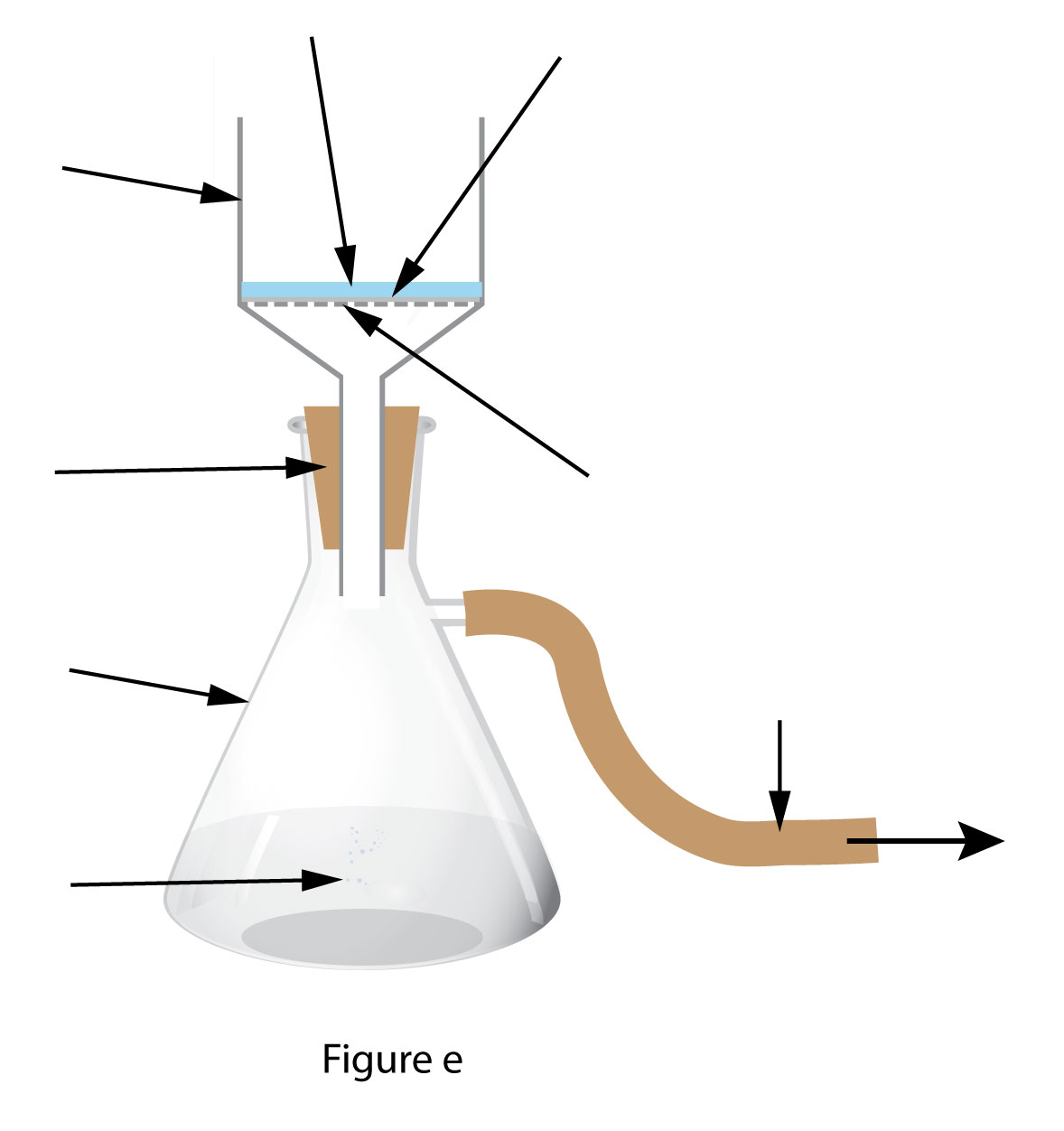 Filtration under reduced pressure